Российская  ФедерацияСовет депутатов Трегубовского сельского поселенияЧудовского района Новгородской областиРЕШЕНИЕот  30.03.2018        №  132д.ТрегубовоО     принятии    к    реализации    иисполнению    части    полномочий от   органов   местного   самоуправ-ления     Чудовского    муниципаль-ного  района  по решению  вопроса местного    значения   «формирова-ние и содержание местного архива, включая хранение  архивных фон-дов поселения» В соответствии с частью 4 статьи 15 Федерального закона от 06 октября 2003 года № 131-ФЗ «Об общих принципах организации местного самоуправления в Российской Федерации», решением  Думы Чудовского муниципального района от 27.12.2017  № 226 «О передаче  осуществления части полномочий  органов местного самоуправления Чудовского муниципального района по решению вопроса местного значения «формирование и содержание муниципального архива, включая хранение архивных фондов поселения» 	Совет депутатов Трегубовского  сельского поселенияРЕШИЛ:1. Принять к реализации Администрацией  Трегубовского  сельского поселения часть полномочий по решению вопроса местного значения «формирование и содержание муниципального архива, включая хранение архивных фондов поселения» в части хранения, учета и использования документов, образовавшихся в деятельности Трегубовского и  Селищенского сельских Советов, их исполкомов, а также Администраций Трегубовского и Селищенского сельсоветов, действовавших до образования  Трегубовского  сельского поселения на 2018 год. 2. Администрации Трегубовского  сельского поселения заключить с Администрацией Чудовского муниципального района  соглашение о  принятии части полномочий согласно пункту 1 настоящего решения. 3. В решении о бюджете  Трегубовского  сельского поселения на 2018 год и на плановый период 2019 и 2020 годов  предусмотреть отдельной строкой объем межбюджетных трансфертов, необходимый для осуществления полномочий, указанных в пункте 1 настоящего решения, рассчитанный в установленном порядке. 4. Настоящее решение  распространяется на правоотношения, возникшие с  1 января 2018 года. 5. Опубликовать решение в официальном бюллетене Трегубовского сельского поселения «МИГ Трегубово» и разместить на официальном сайте Администрации  Трегубовского  сельского поселения в сети Интернет.Глава поселения                                   С.Б.Алексеев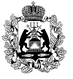 